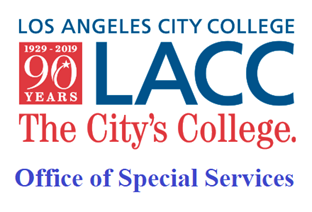 Welcome Back!SPRING 2022The Office of Special Services (OSS) is available in-person and online (hybrid) for SpringIn this issue, we will cover the following topics:RemindersLearning Foundation classes COVID informationContact UsLos Angeles City College855 N. Vermont AvenueLos Angeles, CA 90029Office of Special ServicesStudent Services Bldg., 1st fl.Phone: (323) 953-4000 ext. 2270 (TTY/TDD)Email: oss@lacitycollege.edu Cranium Café: https://tinyurl.com/w7zhpu75 Website: https://tinyurl.com/2xfekjbx OSS Student NewsletterVolume 1, Issue 4	Welcome Back to OSS! Below you’ll find information on ways to stay connected with OSS as well as tips and reminders below to make sure your Spring semester gets off to a successful start!HAVE YOU UPDATED YOUR OSS APPLICATION FOR SPRING 2022? If not, complete it here at: https://tinyurl.com/s7ubb76p  Then email completed form to: oss@lacitycollege.eduOSS COUNSELING AND LD SPECIALIST Have you met with your Counselor or LD Specialist to request your accommodations? Please make sure to include your student ID number whenever you email or leave a voice message to your counselor or specialist. Remember: you must reach out to your counselor or specialist each semester to ask for your letters each semester.Counselors and LD Specialist will be available both online and in-person, Mondays-Fridays (specific days per counselor/LD specialist will vary). Student last names, A – L, email Robert Dominick: DominiRT@laccd.edu Student last names, M – Z, email Houa Lee: LeeH7@laccd.edu Students with learning disabilities, email Donna Morley: MorleyDA@laccd.edu ORDERED YOUR ALTERNATE MEDIA? Email the High Tech Center (HTC) to get the proper forms: OSSHTC@lacitycollege.edu Then email completed forms to Kelvin Luong: luongk@lacitycollege.eduOSS TUTORINGWe are offering Math and English tutoring, and also working with the Writer’s Block to provide specialized writing tutoring to our students. Contact osstutor@lacitycollege.edu for more information. To receive tutoring, you must be enrolled in classes at LACC and add our non-credit, non-graded Tutor I section 16757.STUDY SKILLS AND SUCCESS STRATEGIESReserve Thursdays at 12:00 noon for workshops with our Success Coaches. They’ll cover topics from transitioning back to campus, effective communication, study skills, test anxiety and more: https://tinyurl.com/2wv2wcy3 READY TO IMPROVE YOUR KEYBOARDING SKILLS?Fast, efficient keyboarding can have a huge impact on student success. Sign up for Learning Foundations 1 class. This one-unit pass/no pass class is available completely online and uses a fun, effective new program. Work at your own pace – you set the schedule. We will also have in-person lab hours available if you prefer in-person support.Learning Foundations 1 (section 24192) Adapted Keyboarding – will increase your keyboarding speed and accuracyStill need tech help? Reach out to osshtc@lacitycollege.edu for assistance.ALTERNATIVE TESTINGAlternative Testing will be available both online, and/or in-person for on-campus classes. Please remember to email alternative testing at least 3 days before your exam. ossexams@lacitycollege.eduNEW SCHOLARSHIP OPPORTUNITY for students who are blind or have low vision and majoring in STEM or fine arts.  Find out more about the Peter Papano  APH – STEM scholarship here. https://aphconnectcenter.org/event/peter-papano-aph-stem-scholarship/ FUN LESSONS! (FEATURING DEAF/HARD-OF-HEARING)How to say “Flower” in American Sign Language! 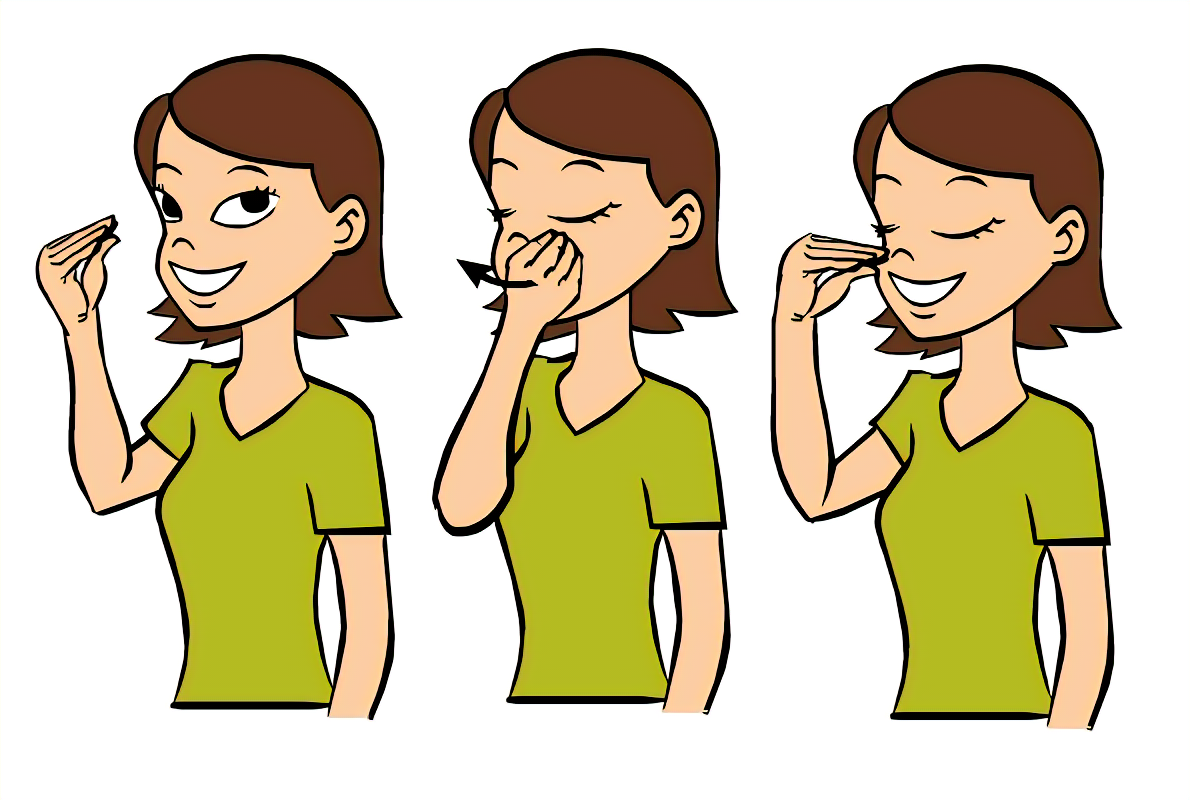 QUESTIONS ABOUT COVID? Visit the COVID information page for LACCD and to learn about how to use the required Cleared4 pass: https://www.laccd.edu/About/News/Pages/Coronavirus.aspxPlease note: masks and vaccines are required for all students. If you wish to seek an accommodation, please contact your counselor. You will need to provide detailed, updated verification from your medical provider. 